Форма № Н-3.03МІНІСТЕРСТВО  ОСВІТИ  І  НАУКИ  УКРАЇНИЛЬВІВСЬКИЙ  НАЦІОНАЛЬНИЙ  УНІВЕРСИТЕТ    імені  ІВАНА ФРАНКАМІЖКУЛЬТУРНИЙ МЕНЕДЖМЕНТПРОГРАМА навчальної дисципліни підготовки фахівця освітньо-кваліфікаційного рівня «бакалавр»галузі знань 07 «Управління та адміністрування»спеціальності 073 «Менеджмент» Інформаційні системи у менеджменті 073 (І)(шифр за ОПП – ПП 1.2.22)2023 рік РОЗРОБЛЕНО ТА ВНЕСЕНО: Львівським національним університетом імені Івана ФранкаРОЗРОБНИКИ ПРОГРАМИ: к.е.н., доц. МИСАК Галина Ігорівна Обговорено та рекомендовано до затвердження Вченою радою економічного факультету“_______”  __________________ 20__ року, протокол №__РОЗРОБЛЕНО ТА ВНЕСЕНО:Львівським національним університетом імені Івана Франка відповідно до вимог освітньо-професійної програми СВО ЛНУ галузі знань 07 „Управління та адміністрування” спеціальності 073 „Менеджмент” Інформаційні системи у менеджменті 073 (І).РОЗРОБНИКИ ПРОГРАМИ:МИСАК Галина Ігорівна – кандидат економічних наук, доцент, доцент кафедри менеджментуОБГОВОРЕНО ТА ЗАТВЕРДЖЕНОкафедрою менеджменту (протокол від „  ”                     20    р., №   ).Завідувач кафедри менеджменту _________________ проф. Кундицький О.О.„  ”                        20      р. Вченою радою економічного факультету (протокол від „___” ______ 20    р., № __ ).Голова Вченої ради економічного факультету______________ доц. Михайлишин Р.В.„___” ___________________ 20     р. ВСТУППрограма вивчення нормативної навчальної дисципліни „Управління ЗЕД” складена відповідно до освітньо-професійної програми підготовки фахівця галузі знань 07 „Управлінняі адміністрування” спеціальності 073 „Менеджмент” Інформаційні системи у менеджменті 073 (І).Предметом вивчення навчальної дисципліни є сукупність звичних норм, правил і особливостей впливу культури на організаційну поведінку в сучасному світі, джерела й параметри культурних відмінностей на робочому місці.1. МЕТА ТА ЗАВДАННЯ НАВЧАЛЬНОЇ ДИСЦИПЛІНИМетою викладання навчальної дисципліни «Міжкультурний менеджмент» є формування системи знань і практичних навичок щодо використання концепцій міжкультурного менеджменту у діяльності багатонаціональних підприємств.Основними завданнями вивчення дисципліни «Міжкультурний менеджмент» є теоретична та практична підготовка студентів з питань:вивчення теоретичних основ міжкультурного менеджменту, пов’язаних із процесами глобалізації та інтернаціоналізації, розвитком різноманітних форм міжнародного бізнесу, формуванням національних і регіональних шкіл менеджменту в різних країнах, а також особливостей менеджменту в міжнародних компаніях за участю українських підприємств;вивчення культурного впливу на організацію тобто культурних відмінностей і того, яким чином ці відмінності систематично впливають на організацію; як працівники можуть виявити культурні відмінності в межах свого робочого оточення;вивчення шляхів вирішення міжкультурних проблем і організаційного розвитку; 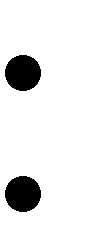 засвоєння динаміки міжкультурних команд, основ мотивації, керівництва та прийняття рішень на основі інтернаціональної перспективи;вивчення узагальненого міжнародного підходу до конфлікт-менеджменту і ведення переговорів;засвоєння проблем менеджменту людських ресурсів, які виникають в управлінні міжнародної кар’єри.1.3. Згідно з вимогами освітньо-професійної програми студенти повинні оволодіти такими професійно-функціональними знаннями і вміннями:розвитку культурної самосвідомості студентів, уміння дізнаватися, оцінювати й чітко формулювати своє власне культурне походження, включаючи ті переконання й практику в галузі управління бізнесом, на які їхня національна культура має визначальний вплив і які вони привнесуть на своє робоче місце;кроскультурної поінформованості, вироблення уміння розпізнавати, яким чином інші культури схожі чи відрізняються від їх власної, уміння бачити й пояснювати поведінку людей й організацій з погляду представників іншої культури;розвитку навичок кроскультурної комунікації, уміння впевнено й ефективно спілкуватися з тими, чиї цілі, взаємини, моделі поведінки й культурне походження значно відрізняються від наших власних;виробленню практичних навичок чуйно, толерантно та відкрито реагувати на культурні особливості, уміння розпізнавати й аналізувати культурні компоненти організаційних проблем;розуміння труднощей кроскультурної адаптації, виробленню навичок визначення джерел стресу при переході з культури в культуру.На вивчення навчальної дисципліни відводиться 90 годин / 3 кредити ECTS.2. ІНФОРМАЦІЙНИЙ ОБСЯГ НАВЧАЛЬНОЇ ДИСЦИПЛІНИТема 1. ВПЛИВ КУЛЬТУРИ НА МІЖНАРОДНІ ДІЛОВІ ВІДНОСИНИЩо таке культура? Рівні культурного програмування. Типові реакції на незнайомі культури. Взаємодія з іншими культурами. Класифікація культур. Ділові культури.Тема 2. ЦІННОСТІ, СТАВЛЕННЯ, ПОВЕДІНКА: МІЖКУЛЬТУРНА РОЗМАЇТІСТЬОснови культурної орієнтації суспільства. Аспекти ціннісної орієнтації суспільства.Тема 3. МІЖКУЛЬТУРНЕ ДІЛОВЕ СПІЛКУВАННЯПроблеми міжкультурного спілкування. Помилки сприйняття. Помилкова інтерпретація: категорії, стереотипи, джерела.Помилкові оцінки в міжкультурному контексті. Аспекти розуміння повідомлень у різних культурах. Швидкі й повільні повідомлення. Високий і низький контекст. Простір як спосіб комунікації. Час як спосіб комунікації. Швидкість і спрямованість інформаційного потоку. Послідовність дій й її завершеність. Сполучення культур. Одержання адекватної реакції.Тема 4. ПОВЕДІНКА НА РОБОЧОМУ МІСЦІ: КУЛЬТУРНІ ПАРАМЕТРИКультурні розбіжності в стилі управління.Культурні параметри виробничих відносин. Організаційна культура й національна культура.Тема 5. КУЛЬТУРНІ ВІДМІННОСТІ В ОРГАНІЗАЦІЯХКультурні параметри організаційної поведінки. Культурні архетипи організацій. Стратегії розпізнавання культури організації. Багатокультурні групи.Тема 6. ЛІДЕРСТВО В МІЖКУЛЬТУРНОМУ ДІЛОВОМУ ОТОЧЕННІ	Значення лідерства в організаціях. Аспекти лідерства. Теорії лідерства: ситуаційний прояв у різних культурах. Національні стилі лідерства.Тема 7. КРОСКУЛЬТУРНІ ВІДМІННОСТІ В МОТИВАЦІЇ ПЕРСОНАЛУТеорії мотивації і їх кроскультурний прояв. Ставлення до роботи в різних культурах. Застосування теорій мотивації в багатокультурному середовищі.Тема 8. КРОСКУЛЬТУРНІ АСПЕКТИ МІЖНАРОДНИХ ПЕРЕГОВОРІВОсобливості міжнародних переговорів. Фактори успіху міжкультурних переговорів.3. РЕКОМЕНДОВАНА ЛІТЕРАТУРАОсновна література:Гачев В.Д. Національні образи миру : Америка в порівнянні з Росією й слов’янством. М., 1997.Льюис Р.Д. Ділові культури в міжнародному бізнесі. Від зіткнення до взаєморозуміння. М. : Справа, 2001.Мясоєдов С.П. Основи кроскультурного менеджменту. М :  Справа,2003. С. 186-210.Ниренберг  Д. Маэстро переговорів. Діловий бестселер. Мінськ :Парадокс, 1996.Персикова Т.Н. Межкультурная коммуникация и корпоративная культура. М., 2004.Почебут Л.Г. Взаимопонимание культур : методология и методы этнической	и кросс-культурной психологии.      Психология межэтнической толерантности. СПб., 2005.Садохин А.П. Межкультурная коммуникация. М., 2004.Тер-Минасова С. Г. Мова й міжкультурна комунікація. М., 2000.Холден Н.Дж. Крос-культурний менеджмент. Концепція когнітивного менеджменту. М.: Юнити, 2005.Щербина В.В. Социальные теории организации : словарь. М.: ИНФРА, 2000.Шейн Э.Х. Организационная культура и лидерство. СПб. : Питер, 2002.Додаткова література:Beamer L., I.Varner. Intercultural Communication in the Global Workplace. N.Y. : McGraw-Hill, 2001.Bell A.H., Williams,G. Intercultural Business. Barron’s Business. Success Series. 1999.Dahl S. Advertising Appeals in Beer Commercials in the UK, the Netherlands and Germany. Luton : Intercultural Discourse Group - University of Luton, 2000.Dahl S. Intercultural Research : The Current State of Knowledge. 2004.4. ФОРМА ПІДСУМКОВОГО КОНТРОЛЮ УСПІШНОСТІ НАВЧАННЯФормою підсумковго (семестрового) контролю з навчальної дисципліни „Міжкультурний менеджмент” є семестровий іспит, який складається за результатами поточної роботи студентів протягом навчального семестру та передбачає контроль теоретичної і практичної підготовки студентів з даної дисципліни.5. ЗАСОБИ ДІАГНОСТИКИ УСПІШНОСТІ НАВЧАННЯДо засобів діагностики знань студентів з навчальної дисципліни „Міжкультурний менеджмент” належать: перелік теоретичних питань за програмою курсу; ситуаційні завдання; завдання для самостійної роботи, які наведено у робочій програмі навчальної дисципліни.Автор:			__________________             Г. І. Мисак